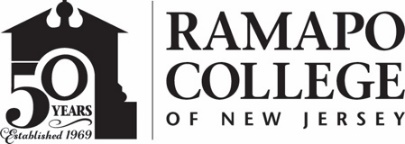 RAMAPO COLLEGE OF NEW JERSEYOffice of Marketing and CommunicationsPress ReleaseOctober 8, 2019Contact: Angela Daidone		   	201-684-7477news@ramapo.eduNoted Philosopher Dr. Virginia Held to Discuss “Care Ethics and the Economy” at Ramapo CollegeMAHWAH, N.J. – The Schomburg Distinguished Visiting Scholar Program and the Philosophy major of Ramapo College of New Jersey are presenting “Care Ethics and the Economy” on Thursday, October 17 in the Trustees Pavilion on the College campus. The event, beginning at 2:15 p.m., is free and open to the public.Dr. Virginia Potter Held, a leading moral, social/political and feminist philosopher, will offer the keynote address. Dr. Held’s work on the ethics of care sparked significant research into the ethical dimensions of providing care for others and critiques of the traditional roles of women in society.Dr. Held is Professor Emeritus, CUNY Graduate Center, Philosophy Department. Her works include The Ethics of Care: Personal, Political and Global; Feminist Morality: Transforming Culture, Society and Politics; and most recently, Morality, Care and International Law in Ethics and Global Politics.The event is being held with generous support of the Ramapo College Office of Student Affairs. For disability-related accommodations, email Associate Professor of Philosophy Lisa Cassidy at lcassidy@ramapo.edu 						###Ramapo College of New Jersey is the state’s premier public liberal arts college and is committed to academic excellence through interdisciplinary and experiential learning, and international and intercultural understanding. The College is ranked #1 among New Jersey public institutions by College Choice, and is recognized as a top college by U.S. News & World Report, Kiplinger’s, Princeton Review and Money magazine, among others. Ramapo College is also distinguished as a Career Development College of Distinction by CollegesofDistinction.com, boasts the best campus housing in New Jersey on Niche.com, and is designated a “Military Friendly College” in Victoria Media’s Guide to Military Friendly Schools.Established in 1969, Ramapo College offers bachelor’s degrees in the arts, business, humanities, social sciences and the sciences, as well as in professional studies, which include business, education, nursing and social work. In addition, the College offers courses leading to teacher certification at the elementary and secondary levels, and offers graduate programs leading to master’s degrees in Accounting, Business Administration, Educational Technology, Educational Leadership, Nursing, Social Work and Special Education.